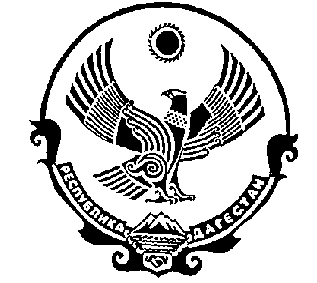 МИНИСТЕРСТВО ОБРАЗОВАНИЯ И НАУКИ РЕСПУБЛИКИ ДАГЕСТАНГОСУДАРСТВЕННОЕ КАЗЕННОЕ ОБЩЕОБРАЗОВАТЕЛЬНОЕ  УЧРЕЖДЕНИЕ РЕСПУБЛИКИ ДАГЕСТАН «ДЖУРМУТСКАЯ СРЕДНЯЯ ОБЩЕОБРАЗОВАТЕЛЬНАЯ ШКОЛА ТЛЯРАТИНСКОГО РАЙОНА» РД,  п/о Туршунай, с. Джурмут, тел. 8(967) 939 -00-20, E-mail: dzhurmut@mail.ruПРИКАЗ  от «28» декабря 2020 г.                                                                  № 57 «О праздновании 100 - летия образования ДАССР в 2021 году»Во исполнение письма Министерства образования и науки Республики Дагестан  № 06 -123 24/01-18/20 от 28.12.2020 г.Приказываю: Утвердить план мероприятий ГКОУ РД «Джурмутская СОШ» по празднованию 100-летия образования ДАССР в 2021 г. (Приложение №1).Оператору Омаровой Р. П. опубликовать на сайте школы и в соц. сетях информацию о всех проведённых мероприятиях.Заместителю директора по  ВВР Малуеву Ш. А. подготовить отчёт о проведении мероприятий посвящённых 100 – летию образования ДАССР.Контроль за исполнением приказа оставляю за собой.Директор школы __________________ П. М. ОмаровС приказом ознакомлены:Омарова Р. П. ___________Малуев Ш. А. ___________                                  Приложение №1к приказу от 28. 12.2020 г. № 57Планпразднования 100 - летия образования ДАССР в 2021 году.№п.п.                мероприятие  сроки   ответственные1.Классные часы «Цвети мой Дагестан»20.01.2021 Классные руководители.,Малуев Ш. А.2.Выставка рисунков учащихся 18.01.2021 Учитель ИЗО3.Выставка книг и периодических изданий «В единстве – наша сила!»14.01.2021Библиотекарь 4.Конкурс чтецов по произведениям Дагестанских писателей 18.01.2021Алиев М. А., Алиева Э. А.5.Флешмоб «Тебе Дагестан- посвящается».19.01.2021Имамов Т. Б.6.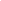 Оформление стенда в фойе «Единый Дагестан»20.01.2021Малуев Ш. А.7.Оформление классных уголков «Дагестан – Мой край родной!»20.01.2021Классные руководители